試験体製作フロー(作成例)1)製作日時・場所2)構造説明図　　1)表面化粧材…○○○樹脂系塗装○○○樹脂系フィルム　　2)施工接着剤…○○○系樹脂　　3)表面処理剤…○○○系樹脂　　4)基　　　材…不燃材料（金属板を除く）※                                                                              　ｔ＝○○以下3)材料確認4)製作工程5)注意事項・有機物は公称値よりも+側で製作してください(無機はマイナス側) 　・基材○○の試験体と○○の試験体を同時に製作6)確認用機材　電子天秤　ノギス　鋼尺7)試験体数8)試験体送付先　　〒563-0035 大阪府池田市豊島南2-204耐火防火試験室（池田）　高山宛　TEL: 072-760-50539)申請担当者連絡先　○○会社　□□部□□課　　○○　○○　住所　TEL　Email日時以下の何れか〇月○日　**:**～、〇月○日　**:**～、〇月○日　**:**～製造場所日本建築総合試験所　耐火防火試験室（池田）住所〒563-0035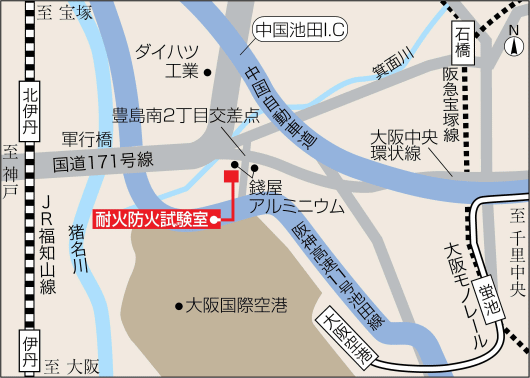 大阪府池田市豊島南2-204http://www.gbrc.or.jp/access/taika/TEL: 072-760-5053項目試験体の材料証明書当日確認事項特記事項持ち帰りサンプル表面化粧材○○樹脂系塗装○○○樹脂系ﾌｨﾙﾑ・厚さ　○○±**mm・質量　○○±**g/㎡(有機質量○○±**g/㎡)・構成□購入品□構成証明書□□厚さ□質量□A4サイズサンプル表面化粧材[1]表面塗装：○○○系樹脂・質量　○○±**g/㎡（固形量）　(有機質量○○±**g/㎡)・組成（質量%）○○○樹脂…………………○○有機質系添加剤（○○等）…○○○○○………………○○[2]印刷インキ： ○○○系樹脂・質量　○○±**g/㎡（固形量）(有機質量○○±**g/㎡)・組成（質量%）○○○樹脂…………………○○有機質系顔料（○○等）…○○○○○………………………○○[3]主素材：○○○樹脂系ﾌｨﾙﾑ・厚さ　○○±**mm・質量　○○±**g/㎡(有機質量○○±**g/㎡)・組成（質量%）○○○樹脂……… ○○有機質系充てん材(○○等)…○○○○○……………○○[4]裏打接着剤：○○系樹脂・質量　○○±**g/㎡（固形量）(有機質量○○±**g/㎡)　・組成（質量%）○○○樹脂………… ○○有機質系添加剤（○○等）…○○○○○………………○○[5]裏打紙：○○紙・厚さ　○○±**mm・質量　○○±**g/㎡[1]□組成証明書[2]□組成証明書[3]□構成証明書[4]□組成証明書[5]□構成証明書施工接着剤○○系樹脂・質量　○○±**g/㎡（固形量）(有機質量○○±**g/㎡)　・組成（質量%）○○○樹脂…………○○有機質系添加剤（○○等）…○○○○○………………○○□自社製品□組成証明書□MSDS□塗布量表面処理材○○系樹脂・質量　○○±**g/㎡（固形量）(有機質量○○±**g/㎡)　・組成（質量%）○○○樹脂…………○○有機質系充てん材（○○等）…○○○○○………………○○□自社製品□組成証明書□MSDS□塗布量基材せっこうボード12.5㎜□試験室手配□刻印□質量--①基材せっこうボード12.5mm②基材金属板・・・99mm角66220mm角44